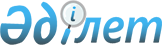 Об утверждении квалификационных требований к административным государственным должностям
					
			Утративший силу
			
			
		
					Приказ председателя Комитета фармации Министерства здравоохранения Республики Казахстан от 1 ноября 2017 года № 281. Отменен приказом председателя Комитета фармации Министерства здравоохранения Республики Казахстан от 15 мая 2018 года № 177 (вводится в действие со дня его первого официального опубликования)
      Сноска. Отменен приказом председателя Комитета фармации Министерства здравоохранения РК от 15.05.2018 № 177 (вводится в действие со дня его первого официального опубликования).
      В соответствии с пунктом 4 статьи 17 Закона Республики Казахстан "О государственной службе Республики Казахстан" ПРИКАЗЫВАЮ:
      1. Утвердить прилагаемые квалификационные требования к административным государственным должностям Комитета фармации Министерства здравоохранения Республики Казахстан.
      2. Настоящий приказ вступает в силу со дня подписания.
      Основание: согласие Агентства Республики Казахстан по делам государственной службы и противодействию коррупции от 1 ноября 2017 года. Квалификационные требования к административным государственным должностям корпуса "Б" Комитета Фармации Министерства здравоохранения Республики Казахстан Эксперт юрисконсульт, категория С-5 (1 единица), № 18-1-1 Эксперт по управлению персоналом, категория С-5 (1 единица), № 18-1-2 Руководитель Управления фармацевтического инспектората - государственный фармацевтический инспектор, (при наличии фармацевтического образования) категория С-3 (1 единица), № 18-2-1-01 Главный эксперт Управления фармацевтического инспектората - государственный фармацевтический инспектор (при наличии фармацевтического образования), категория С-4 (5 единиц) № № 18-2-1-02, 18-2-1-03, 18-2-1-04, 18-2-1-05, 18-2-1-06 Руководитель Управления координации использования лекарственных средств и медицинских изделий - государственный фармацевтический инспектор инспектор (при наличии фармацевтического образования), категория С-3 (1 единица), № 18-2-2-01 Главный эксперт Управления координации использования лекарственных средств и медицинских изделий - государственный фармацевтический инспектор (при наличии фармацевтического образования), категория С-4 (3 единицы), № № 18-2-2-02, 18-2-2-03, 18-2-2-04 Эксперт Управления координации использования лекарственных средств и медицинских изделий - государственный фармацевтический инспектор (при наличии фармацевтического образования), категория С-5 (2 единицы) № 18-2-2-05, 18-2-2-06 Руководитель Управления государственных услуг в сфере фармацевтической деятельности и интеграции - государственный фармацевтический инспектор, категория С-3 (1 единица), № 18-2-3-01 Главный эксперт Управления государственных услуг в сфере фармацевтической деятельности и интеграции - государственный фармацевтический инспектор, категория С-4 (4 единицы), № № 18-2-3-02, 18-2-3-03, 18-2-3-04, 18-2-3-05
					© 2012. РГП на ПХВ «Институт законодательства и правовой информации Республики Казахстан» Министерства юстиции Республики Казахстан
				
      Председатель 

Л. Бюрабекова
Утверждено
приказом председателя
Комитета фармации
Министерства здравоохранения
Республики Казахстан
от 1 ноября 2017 года № 281
Критерий
Требования
Образование
Высшее образование по специальностям право (юриспруденция)
Компетенций 
Инициативность, коммуникативность, аналитичность, организованность, этичность, ориентация на качество, ориентация на потребителя, нетерпимость к коррупции. 
Практический опыт
Согласно Типовым квалификационным требованиям к административным государственным должностям корпуса "Б", утвержденным приказом уполномоченного органа по делам государственной службы
Функциональные обязанности
Представление в установленном порядке интересов Комитета в суде, а также в других организациях при рассмотрении правовых вопросов деятельности Комитета. Координация и ведение мониторинга нормативных правовых актов Республики Казахстан. Участие в разработке проектов нормативных и правовых актов, договоров, процессуальных документов, а также других документов юридического характера, разрабатываемых Комитетом. Участие при прохождении законопроектов в Парламенте Республики Казахстан. Участие в разработке и реализации ежегодных мероприятий по пропаганде законодательства Республики Казахстан, в том числе антикоррупционного законодательства, организации правового всеобуча в Комитете. Организация систематизированного учета и хранения поступающих в Комитет нормативных правовых актов Республики Казахстан. Анализ состояния исковой работы, судебной практики по спорам с участием Комитета и ТД с целью выявления основных причин и условий, повлекших соответствующее судебное разбирательство и вносить предложения по их устранению и привлечению к ответственности виновных должностных лиц. Своевременно принимать меры по обжалованию судебного акта, принятого не в пользу Комитета, во всех судебных инстанциях, а также в установленном законодательством порядке обращаться в органы прокуратуры с ходатайствами о принесении протестов в порядке надзора. Обеспечение принятия мер по исполнению вступивших в законную силу судебных актов. Осуществление мер по борьбе с коррупцией в Комитете и территориальных Департаментах.

Рассмотрение обращений физических и юридических лиц в пределах компетенции. Выполнение иных обязанностей в соответствии с законодательством Республики Казахстан. Контроль за состоянием исполнительской дисциплины, реализацией законодательства о языках и государственных символах в системе Комитета.
Критерий
Требования
Образование
Высшее образование по специальностям здравоохранение и социальное обеспечение, право (юриспруденция) или социальные науки, экономика и бизнес (экономика, менеджмент, учет и аудит, финансы, государственное и местное управление).
Компетенций 
Инициативность, коммуникативность, аналитичность, организованность, этичность, ориентация на качество, ориентация на потребителя, нетерпимость к коррупции. 
Практический опыт
Согласно Типовым квалификационным требованиям к административным государственным должностям корпуса "Б", утвержденным приказом уполномоченного органа по делам государственной службы
Функциональные обязанности
Контроль соблюдения трудовой и исполнительской дисциплины. Разработка и реализация стратегии управления персоналом. Анализ и планирование потребности в кадрах, в том числе по специальностям и квалификациям. Формирование кадрового состава и организация конкурсного отбора. Проведение мониторинга кадров и ведение кадрового делопроизводства, в том числе посредством информационной системы управления персоналом "Е-қызмет". Создание условия для профессиональной адаптации и организация наставничества в Комитете. Обеспечение профессионального развития кадров, в том числе путем организации переподготовки, повышения квалификации, стажировок. Организация и обеспечение деятельности конкурсной, аттестационной, дисциплинарной комиссий, комиссий по исчислению стажа и иных комиссий по кадровым вопросам. Обеспечение соблюдения процедур поступления, прохождения и прекращения государственной службы. Организация проведения оценки деятельности государственных служащих, соблюдение процедур их аттестации. Координация деятельности структурных и территориальных подразделений Комитета по исполнению законодательства Республики Казахстан о государственной службе, в том числе антикоррупционного законодательства. Рассмотрение обращения физических и юридических лиц в пределах компетенции. Выполнение иных обязанностей в соответствии с законодательством Республики Казахстан.
Критерий
Требования
Образование
Высшее образование по специальностям здравоохранение и социальное обеспечение (фармация), технические науки и технологии (технология фармацевтического производства, биотехнология, химическая технология органических веществ)
Компетенций 
Инициативность, коммуникативность, аналитичность, организованность, стратегическое мышление, лидерство, этичность, ориентация на качество, ориентация на потребителя, нетерпимость к коррупции.
Практический опыт
Согласно Типовым квалификационным требованиям к административным государственным должностям корпуса "Б", утвержденным приказом уполномоченного органа по делам государственной службы
Функциональные обязанности
Руководство и организация деятельности управления, а также деятельности территориальных подразделений по вопросам компетенции управления. Реализация государственной политики в сфере обращения лекарственных средств, изделий медицинского назначения и медицинской техники. Координация вопросов и проведение инспекций на соответствие стандартам надлежащих фармацевтических практик в сфере обращения лекарственных средств, изделий медицинского назначения и медицинской техники, в том числе за соблюдением квалификационных требований и правил лицензирования фармацевтической деятельности, аккредитации клинических и лабораторных баз. Координация работы РГП на ПХВ "Национальный центр экспертизы лекарственных средств, изделий медицинского назначения и медицинской техники" в части фармацевтического инспектората. Рассмотрение обращений физических и юридических лиц в пределах компетенции. Осуществление мероприятий по пресечению реализации фальсифицированных лекарственных средств, изделий медицинского назначения и медицинской техники. Участие в разработке стратегий развития фармацевтической отрасли, законодательных и иных нормативных правовых актов, регламентирующих вопросы обращения лекарственных средств, изделий медицинского назначения и медицинской техники в Республике Казахстан. Осуществление контроля за деятельностью сотрудников Управления, обеспечение соблюдения сотрудниками исполнительской и трудовой дисциплины, оказание им практической и методической помощи. Внесение предложений о поощрении и наложении дисциплинарных взысканий на сотрудников Управления, а также их перемещении. Рассмотрение дел об административных правонарушениях и наложению административных взысканий в соответствии с законодательством Республики Казахстан. Выполнение иных обязанностей в соответствии с законодательством Республики Казахстан.
Критерий
Требования
Образование
Высшее образование по специальностям здравоохранение и социальное обеспечение (фармация), технические науки и технологии (технология фармацевтического производства, биотехнология, химическая технология органических веществ)
Компетенций
Инициативность, коммуникативность, аналитичность, организованность, этичность, ориентация на качество, ориентация на потребителя, нетерпимость к коррупции. 
Практический опыт
Согласно Типовым квалификационным требованиям к административным государственным должностям корпуса "Б", утвержденным приказом уполномоченного органа по делам государственной службы
Функциональные обязанности
Реализация государственной политики в сфере обращения лекарственных средств, изделий медицинского назначения и медицинской техники. Участие и проведение фармацевтических инспекций на соответствие стандартам надлежащих фармацевтических практик в сфере обращения лекарственных средств, изделий медицинского назначения и медицинской техники, в том числе за соблюдением квалификационных требований и правил лицензирования фармацевтической деятельности. Проведение инспекций на соответствие стандартам надлежащих фармацевтических практик, аккредитации клинических и лабораторных баз. Рассмотрение обращений физических и юридических лиц в пределах компетенции. Анализ деятельности территориальных подразделений Комитета в пределах компетенции Управления. Организация работы по пресечению реализации фальсифицированных лекарственных средств, изделий медицинского назначения и медицинской техники. Участие в разработке стратегий развития фармацевтической отрасли, законодательных и иных нормативных правовых актов, регламентирующих вопросы обращения лекарственных средств, изделий медицинского назначения и медицинской техники в Республике Казахстан. Выполнение иных обязанностей в соответствии с законодательством Республики Казахстан.
Критерий
Требования
Образование
Высшее образование по специальностям здравоохранение и социальное обеспечение (фармация, общественное здравоохранение), технические науки и технологии (технология фармацевтического производства, биотехнология, химическая технология органических веществ) или право (юриспруденция)
Компетенций 
Инициативность, коммуникативность, аналитичность, организованность, стратегическое мышление, лидерство, этичность, ориентация на качество, ориентация на потребителя, нетерпимость к коррупции.
Практический опыт
Согласно Типовым квалификационным требованиям к административным государственным должностям корпуса "Б", утвержденным приказом уполномоченного органа по делам государственной службы
Функциональные обязанности
Руководство и организация деятельности управления, а также деятельности территориальных подразделений по вопросам компетенции управления. Реализация государственной политики в сфере обращения лекарственных средств, в том числе совместных международных проектов. Реализация мероприятий по совершенствованию формулярной системы в пределах компетенции, согласование лекарственных формуляров и координация работы формулярных комиссий Управлений здравоохранения областей, городов Алматы и Астаны, республиканских организаций здравоохранения. Координация деятельности Лекарственного информационного аналитического центра, Всемирного банка по вопросам рационального использования лекарственных средств, РГП на ПХВ "Национальный центр экспертизы лекарственных средств, изделий медицинского назначения и медицинской техники". Координация Единого дистрибьютора в части обеспечения лекарственными средствами и изделиями медицинского назначения. Курация вопросов по разработке (пересмотру) Справочника по лекарственным средствам, изделиям медицинского назначения в рамках гарантированного объема бесплатной медицинской помощи, в том числе и мониторингу цен. Осуществление мероприятий по совершенствованию лекарственного обеспечения, в том числе и амбулаторного. Осуществление мониторинга использования лекарственных средств, изделий медицинского назначения в рамках гарантированного объема бесплатной медицинской помощи, в том числе в сфере обращения наркотических средств, психотропных веществ и прекурсоров, оборота спирта этилового безакцизного. Взаимодействие с местными исполнительными органами, республиканскими организациями здравоохранения по вопросам лекарственного обеспечения в рамках гарантированного объема бесплатной медицинской помощи. Рассмотрение обращений физических и юридических лиц в пределах компетенции. Участие в разработке нормативных правовых актов в пределах компетенции. Осуществление контроля за деятельностью сотрудников Управления, обеспечением соблюдения сотрудниками исполнительской и трудовой дисциплины, оказание практической и методической помощи в работе специалистов. Внесение предложений о поощрении и наложении дисциплинарных взысканий на сотрудников Управления, а также их перемещении. Выполнение иных обязанностей в соответствии с законодательством Республики Казахстан.
Критерий
Требования
Образование
Высшее образование по специальностям здравоохранение и социальное обеспечение (фармация, общественное здравоохранение), технические науки и технологии (технология фармацевтического производства, биотехнология, химическая технология органических веществ) или право (юриспруденция)
Компетенций
Инициативность, коммуникативность, аналитичность, организованность, этичность, ориентация на качество, ориентация на потребителя, нетерпимость к коррупции. 
Практический опыт
Согласно Типовым квалификационным требованиям к административным государственным должностям корпуса "Б", утвержденным приказом уполномоченного органа по делам государственной службы
Функциональные обязанности
Реализация государственной политики в сфере обращения лекарственных средств, в том числе совместных международных проектов. Реализация мероприятий по совершенствованию формулярной системы в пределах компетенции, согласование лекарственных формуляров и координация работы формулярных комиссий Управлений здравоохранения областей, городов Алматы и Астаны, республиканских организаций здравоохранения. Координация деятельности Лекарственного информационного аналитического центра, Всемирного банка, РГП на ПХВ "Национальный центр экспертизы лекарственных средств, изделий медицинского назначения и медицинской техники" по вопросам рационального использования лекарственных средств. Координация Единого дистрибьютора в части обеспечения лекарственными средствами и изделиями медицинского назначения. Курация вопросов по разработке (пересмотру) Справочника по лекарственным средствам, изделиям медицинского назначения в рамках гарантированного объема бесплатной медицинской помощи, в том числе и мониторингу цен. Осуществление мероприятий по совершенствованию лекарственного обеспечения, в том числе и амбулаторного. Осуществление мониторинга использования лекарственных средств, изделий медицинского назначения в рамках гарантированного объема бесплатной медицинской помощи, в том числе в сфере обращения наркотических средств, психотропных веществ и прекурсоров, оборота спирта этилового безакцизного. Взаимодействие с местными исполнительными органами, республиканскими организациями здравоохранения по вопросам лекарственного обеспечения в рамках гарантированного объема бесплатной медицинской помощи. Рассмотрение обращений физических и юридических лиц в пределах компетенции. Выполнение иных обязанностей в соответствии с законодательством Республики Казахстан.
Критерий
Требования
Образование
Высшее образование по специальностям здравоохранение и социальное обеспечение (фармация, общественное здравоохранение), технические науки и технологии (технология фармацевтического производства, биотехнология, химическая технология органических веществ) или право (юриспруденция)
Компетенций
Инициативность, коммуникативность, аналитичность, организованность, этичность, ориентация на качество, ориентация на потребителя, нетерпимость к коррупции. 
Практический опыт
Согласно Типовым квалификационным требованиям к административным государственным должностям корпуса "Б", утвержденным приказом уполномоченного органа по делам государственной службы
Функциональные обязанности
Реализация государственной политики в сфере обращения лекарственных средств, в том числе совместных международных проектов. Реализация мероприятий по совершенствованию формулярной системы в пределах компетенции, согласование лекарственных формуляров и координация работы формулярных комиссий Управлений здравоохранения областей, городов Алматы и Астаны, республиканских организаций здравоохранения. Координация деятельности Лекарственного информационного аналитического центра, Всемирного банка, РГП на ПХВ "Национальный центр экспертизы лекарственных средств, изделий медицинского назначения и медицинской техники" по вопросам рационального использования лекарственных средств. Координация Единого дистрибьютора в части обеспечения лекарственными средствами и изделиями медицинского назначения. Курация вопросов по разработке (пересмотру) Справочника по лекарственным средствам, изделиям медицинского назначения в рамках гарантированного объема бесплатной медицинской помощи, в том числе и мониторингу цен. Осуществление мероприятий по совершенствованию лекарственного обеспечения, в том числе и амбулаторного. Осуществление мониторинга использования лекарственных средств, изделий медицинского назначения в рамках гарантированного объема бесплатной медицинской помощи, в том числе в сфере обращения наркотических средств, психотропных веществ и прекурсоров, оборота спирта этилового безакцизного. Взаимодействие с местными исполнительными органами, республиканскими организациями здравоохранения по вопросам лекарственного обеспечения в рамках гарантированного объема бесплатной медицинской помощи. Рассмотрение обращений физических и юридических лиц в пределах компетенции. Выполнение иных обязанностей в соответствии с законодательством Республики Казахстан.
Критерий
Требования
Образование
Высшее образование по специальностям здравоохранение и социальное обеспечение (фармация), технические науки и технологии (технология фармацевтического производства, биотехнология, химическая технология органических веществ) или право (юриспруденция)
Компетенций 
Инициативность, коммуникативность, аналитичность, организованность, стратегическое мышление, лидерство, этичность, ориентация на качество, ориентация на потребителя, нетерпимость к коррупции.
Практический опыт
Согласно Типовым квалификационным требованиям к административным государственным должностям корпуса "Б", утвержденным приказом уполномоченного органа по делам государственной службы
Функциональные обязанности
Руководство и организация деятельности управления, а также деятельности территориальных подразделений по вопросам оказания государственных услуг в сфере фармацевтической деятельности, в том числе электронных. Своевременное и качественное осуществление государственных услуг. Реализация государственной политики в сфере обращения лекарственных средств, изделий медицинского назначения, в том числе совместных международных проектов. Осуществление государственного регулирования в области здравоохранения путем проведения государственной регистрации, перерегистрации и внесения изменений в регистрационное досье лекарственных средств, изделий медицинского назначения и медицинской техники. Организация мероприятий по обеспечению взаимодействия в рамках Таможенного союза, Единого экономического пространства и Всемирной торговой организации. Координация вопросов интеллектуальной собственности и охраны товарных знаков, оценки безопасности и качества зарегистрированных лекарственных средств, изделий медицинского назначения. Участие в разработке стратегий развития фармацевтической отрасли, законодательных и иных нормативных правовых актов в пределах компетенции. Рассмотрение обращений физических и юридических лиц в пределах компетенции. Осуществление контроля за деятельностью сотрудников Управления, обеспечением соблюдения сотрудниками исполнительской и трудовой дисциплины, оказание практической и методической помощи в работе специалистов. Внесение предложений о поощрении и наложении дисциплинарных взысканий на сотрудников Управления, а также их перемещении. Выполнение иных обязанностей в соответствии с законодательством Республики Казахстан.
Критерий
Требования
Образование
Высшее образование по специальностям здравоохранение и социальное обеспечение (фармация), технические науки и технологии (технология фармацевтического производства, биотехнология, химическая технология органических веществ) или право (юриспруденция)
Компетенций
Инициативность, коммуникативность, аналитичность, организованность, этичность, ориентация на качество, ориентация на потребителя, нетерпимость к коррупции. 
Практический опыт
Согласно Типовым квалификационным требованиям к административным государственным должностям корпуса "Б", утвержденным приказом уполномоченного органа по делам государственной службы
Функциональные обязанности
Реализация государственной политики в сфере обращения лекарственных средств, изделий медицинского назначения, в том числе совместных международных проектов. Осуществление государственного регулирования в области здравоохранения путем проведения государственной регистрации, перерегистрации и внесения изменений в регистрационное досье лекарственных средств, изделий медицинского назначения и медицинской техники. Проведение мероприятий по вопросам координации и оказания государственных услуг в сфере фармацевтической деятельности, в том числе электронных. Организация мероприятий по обеспечению взаимодействия в рамках Таможенного союза, Единого экономического пространства и Всемирной торговой организации. Координация вопросов интеллектуальной собственности и охраны товарных знаков, оценки безопасности и качества зарегистрированных лекарственных средств, изделий медицинского назначения. Участие в разработке стратегий развития фармацевтической отрасли, законодательных и иных нормативных правовых актов в пределах компетенции. Рассмотрение обращений физических и юридических лиц в пределах компетенции. Выполнение иных обязанностей в соответствии с законодательством Республики Казахстан.